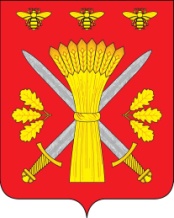 РОССИЙСКАЯ ФЕДЕРАЦИЯОРЛОВСКАЯ ОБЛАСТЬАДМИНИСТРАЦИЯ ТРОСНЯНСКОГО РАЙОНАПОСТАНОВЛЕНИЕот  21 февраля 2020  г.                                                                                              № 43             с.ТроснаО внесении изменений в постановление администрации  Троснянского района от 09 сентября  2014 года № 265 «Об утверждении муниципальной программы «Развитие культуры и искусства, сохранение и реконструкция  военно – мемориальных объектов в Троснянском районе Орловской областина 2015-2019 годы»В соответствии с решением Троснянского районного Совета народных депутатов от 26.12.2019 №208 «О внесении изменений в решение Троснянского районного Совета народных депутатов о прогнозе социально-экономического развития Троснянского района и бюджета района на 2019 год и плановый период 2020-2021 годов»,решением тактических задач социально-экономического развития отрасли культуры  п о с т а н о в л я е т:1.  Внести в приложения к постановлению администрации Троснянского района от 09 сентября 2014 года № 265 «Об утверждении муниципальной программы Развитие культуры и искусства , сохранение и реконструкция  военно – мемориальных объектов в Троснянском районе Орловской областина 2015-2019 годы»  следующие изменения:1.1. В паспорте программы:1)  строку «Объемы и источники финансирования на реализацию муниципальной программы » изложить в следующей редакции: 2) в разделе 1. «Общая характеристика сферы реализации муниципальной программы» в предложении  в районе функционирует клубных формирований самодеятельного народного творчества» заменить число «27» на «25»,-число  участников заменить на «142»,-число обучающихся в МБУДО «Троснянская детская школа искусств»на «109».3)в разделе 3 «Показатели (индикаторы) достижений целей и решения задач, основные ожидаемые конечные результаты муниципальной программы:-п .5 за 2019год число «2515» заменить на число «867», -п.6  за 2019год число  «56» заменить на число «25»,-п.7  за 2019год число  «54920» заменить на число «41734»,-п.8  за 2019год число  «19» заменить на число «9»,-п.9  за 2019 год  число «9» заменить на число «3».В таблице Подпрограмма «Развитие дополнительного образования в сфере культуры и искусства в Троснянском районе Орловской области на 2015-2019 годы»:-п .1 за 2019год число «90» заменить на число «100», -п .2 за 2019год число «29» заменить на число «25», -п .3 за 2019год число «17» заменить на число «24»,   -п .4 за 2019год число «15» заменить на число «13», -п .5 за 2019год число «30» заменить на число «100»,  -п .6 за 2019год число «37» заменить на число «20»,  -п .7 за 2019год число «8» заменить на число «5».4)раздел4 «Обобщенная характеристика подпрограмм, мероприятий муниципальной программы», п. Основные цели и задачи Подпрограммы «Развитие дополнительного образования в сфере культуры и искусства в Троснянском районе на 2015-2019 годы» изложить в следующей редакции:Объем финансирования из районного бюджета на 2015-2019 годы составляет 19989,7 тыс. рублей, в том числе  :                               2015 год –   3348,4 тыс. руб.                  2016 год –   3923,5 тыс. руб.                  2017 год -   3754,6 тыс.руб.                  2018 год -   4316,6 тыс.руб.                  2019 год –  4646,6 тыс.руб.Объем финансирования из иных источников на 2015-2019 годы составляет 288,3 тыс. рублей, в том числе                                 2015 год –   24.4 тыс. руб.                  2016 год –   35.1 тыс. руб.                  2017 год -   73.5 тыс.руб.                   2018 год -   73.5 тыс.руб.                  2019 год –  81.8 тыс.руб.  Объем финансирования из областного бюджета на 2015-2019 годы составляет 745,9 тыс. рублей, в том числе :              2017год-334,3 тыс.руб.2019г.-411,6тыс.руб.5)раздел 5 «Предельные  (прогнозные) объемы финансирования Программы       и  Подпрограмм по всем источникам финансирования и видам расходов-изложить в  новой редакции согласно приложению 1 к настоящему               постановлению.  1.2. В паспорте подпрограммы «Развитие культуры и искусства  в Троснянском районе Орловской области на 2015-2019 годы»1)  строку «Объемы и источники финансирования на реализацию муниципальной подпрограммы » изложить в следующей редакции:2)в разделе 1 «Показатели (индикаторы) достижений целей и решения задач, основные ожидаемые конечные результаты муниципальной подпрограммы:-п .2 за 2019год число «2515» заменить на число «867», -п.3  за 2019год число  «56» заменить на число «25»,-п.4  за 2019год число  «54920» заменить на число «41734»,-п.5  за 2019год число  «19» заменить на число «9», -п.6 за 2019год число «9» заменить на число «3».  2)цель 1,2,3,4 в мероприятиях к подпрограмме «Развитие культуры и искусства  в Троснянском районе Орловской области на 2015-2019 годы» изложить в новой редакции согласно приложению 2 к настоящему постановлению.3) дополнить в цель 1 Задачи 1 п.1.9 на 2019г.-приобретение кассового оборудования 13,5тыс.руб;4) дополнить в цель 4 Задачи 1 п.1.7 на 2019г.-569,8тыс.руб -областной бюджет.1.3. В паспорте подпрограммы ««Сохранение объектов культурного наследия, сохранение и реконструкция военно-мемориальных объектов в Троснянском районе Орловской области на 2015-2019 годы». 1)  строку «Объемы и источники финансирования на реализацию муниципальной подпрограммы » изложить в следующей редакции:  1.4. В паспорте подпрограммы «Развитие дополнительного образования  в  сфере культуры и   искусства в Троснянском районе Орловской области на  2015 -2019 годы».1)  строку «Объемы и источники финансирования на реализацию муниципальной подпрограммы » изложить в следующей редакции:2) в разделе 1 «Показатели (индикаторы) достижений целей и решения задач, основные ожидаемые конечные результаты муниципальной программы:- п .1 за 2019 год  число «90» заменить на число «100»,  -п.2 за 2019 год число «29» заменить на число «25»,- п .3 за 2019 год  число «17» заменить на число «24»,  - п .4 за 2019 год  число «15» заменить на число «13», - п .5 за 2019 год  число «30» заменить на число «100»,  - п .6 за 2019 год  число «37» заменить на число «20»,  - п .7  за 2019год  число «8»  заменить на число «5».3)цель 3,4 задачи 1 в мероприятиях к подпрограмме  изложить в новой редакции   согласно приложению  4 к настоящему постановлению. 2. Постановление вступает в силу со дня официального подписания,  действие его распространяются на правоотношения, возникшие с 1 января 2019 года. 3.  Контроль за исполнением постановления возложить на заместителя главы администрации Троснянского района по социальным вопросам А.В.Фроловичева Глава района                                                                   А.И.НасоновПриложение 1 к постановлению администрации Троснянского района                                                                      от 21.02. 2020г. № 43                                                                      Предельные  (прогнозные) объемы финансирования Программы       и  Подпрограмм по всем источникам финансирования и видам расходов.              Подпрограмма «Развитие культуры и искусства,               в Троснянском  районе Орловской области на 2015-2019 годы»Подпрограмма «Сохранение объектов культурного наследия, сохранение и реконструкция военно- мемориальных объектов в             Троснянском  районе Орловской области на 2015-2019 годы»Подпрограмма  «Развитие дополнительного  образования  в сфере культуры и искусства в Троснянском  районе Орловской области на 2015-2019 годы»Общий объем финансирования  по программе (включая  подпрограммы)                                                                                                                                                              Приложение 2 к постановлению администрации Троснянского района                                                                                         от	21февраля 2020г.  №43Мероприятия муниципальной подпрограммы « Развитие культуры и искусства в  Троснянском районе Орловской области на 2015-2019 годы»Цель 1.Создание условий  для  повышения качества и разнообразия  услуг в сфере культуры Троснянского района.Задача 1. Обеспечение функционирования и комплексной безопасности учреждений культуры, обновление и пополнение материально-технической базы.Цель 2.Создание условий для развития и реализации культурного и  духовного потенциала личности.Задача 1. Развитие творческого потенциала населения,  проживающего  на территории Троснянского района.Задача 2.Развитие самодеятельного художественного творчества и сохранение традиций родного края.Цель  3. Совершенствование системы библиотечно-информационного  обслуживания населения.Задача 1. Формирование фондов библиотекЗадача 2. Содействие развитию библиотечной системы в районе и улучшению материально-технической базы.Цель 4.Модернизация систем ы культурного обслуживания населения и подготовки кадров в сфере культурыЗадача 1. Обеспечение эффективного функционирования системы оплаты труда и профессиональной подготовки специалистов сферы культуры.Задача 2. Повышение качества  услуг, предоставляемых учреждениями культуры. Увеличение количества участников культурно-досуговых мероприятий, членов кружков, клубных формирований и любительских объединений.Задача 3. Социально-культурные инновационные проекты и  инициативы.Приложение 3 к постановлению администрации Троснянского района                                                                                                        от 	21февраля   2020г. №43	Мероприятия  муниципальной подпрограммы «Сохранение объектов культурного наследия, сохранение и реконструкция военно-мемориальных объектов в Троснянском  районе  Орловской области на 2015-2019 годы» Цель 1.Сохранение объектов культурного наследия.   Задача 1. Сохранение недвижимых памятников истории культуры.    Приложение 4 к постановлению администрации Троснянского района                                                                     		                                от  	21февраля  2020г.  №43Мероприятия муниципальной подпрограммы«Развитие дополнительного образования в сфере культуры и искусства в Троснянском  районеОрловской области на 2015-2019 годы»Цель 1. Развитие и модернизация материально-технической базы.Задача 1. Обновление и пополнение материально – технической базы учреждений Цель 2. Развитие и реализация  творческого потенции ала личности ребенка через систему дополнительного образования детей.Задача1. Поддержка и поощрение талантливых и одаренных детей.Цель 3. Повышение уровня квалификации педагогических и руководящих работников.Задача 1. Создание условий для профессиональной подготовки педагогических и руководящих работников.Цель4. Обеспечение деятельности МБУДО «Троснянская детская школа искусств».  Задача1. Внедрение новых организационно – финансовых механизмов.                           Объемы и источники финансирования на реализацию муниципальной программы1.Подпрограмма «Развитие дополнительного образования в сфере культуры и искусства  в Троснянском районе Орловской области на 2015-2019 годы».2.Подпрограмма «Развитие культуры и искусства в Троснянском районе Орловской области на 2015-2019 годы».3.Подпрограмма «Сохранение объектов культурного  наследия, сохранение и реконструкция военно- мемориальных объектов в Троснянском районе Орловской области на 2015-2019 годы». Всего:59838,5 тыс.руб., из них-Районный бюджет-      50144,2 тыс.руб.Федеральный бюджет-350,7тыс.руб.Областной бюджет-     7810,7 тыс.руб.:Иные источники-         1532,9 тыс.руб.Всего  - 21023,9 тыс. рублей,из них- Районный бюджет:2015 год –  3348,4 тыс..руб. 2016 год –  3923,5 тыс.руб2017 год –  3754,6тыс.руб.2018 год -   4316,6 тыс.руб.2019 год –  4646,6 тыс.руб.Итого:19989,7Иные источники:2015г.-24,4тыс.руб 2016г.-35,1тыс.руб.2017г.-73,5тыс. руб. 2018г.-73,5 тыс,руб.2019г.-81,8 тыс.руб.Итого:288,3Областной бюджет:2016г.-0,0 тыс.руб.2017г.-334,3 тыс.руб.2019г.-411,6 тыс.руб.Итого:745,9Всего-  34249,2 тыс.руб. ,из них- Районный бюджет :          .- 5346,9  тыс.руб.2016г. – 5930,1 тыс.руб. .- 5158,4 тыс.руб.. –5890,5 тыс.руб.. –5797,3 тыс.руб.Итого:28123,2Иные источники:  -  415,5 тыс.руб.2016г. –   65,8 тыс. руб.. -  61,8 тыс.руб . –  61,8тыс.руб.. – 100,0 тыс.руб.Итого:704,9Федеральный бюджет:2015г. -    44,9тыс.руб.2016г.-141,5тыс.руб.2017г.-26,1тыс.руб.2018г.-26,7тыс.руб.2019г.-111,5 тыс.руб.Итого:350,7 Областной бюджет:2016г.-400,0тыс.руб.2017г.-3009,3 тыс.руб.2018г.-1,4 тыс.руб.2019г.-1659,7тыс.руб.Итого:5070,4Всего  -4565,4 тыс. рублей, из них- Районный бюджет:2015 год –  560,0 тыс..руб. 2016 год –  422,3 тыс.руб2017 год –  250,0тыс.руб.2018 год -   457,0 тыс.руб. 2019 год –  342,0 тыс.руб.Итого:2031,3Областной бюджет:2015г.- 474,0тыс.руб2016г.-  463,0 тыс.руб.2017г.-  377,7тыс. руб.2018г.-  267,8 тыс,руб.2019г.-  411,9 тыс.руб.Итого:1994,4Иные доходы:  2015г.-539,7Объемы и источники финансирования подпрограммыВсего-  34249,2 тыс.руб.в том числе:Районный бюджет:.- 5346,9  тыс.руб.2016г. – 5930,1 тыс.руб..- 5158,4 тыс.руб.. –5890,5 тыс.руб.. –5797,3 тыс.руб.Итого:28123,2Иные источники:  -  415,5 тыс.руб.2016г. –   65,8 тыс. руб.. -  61,8 тыс.руб. –  61,8тыс.руб.. – 100,0 тыс.руб.Итого:704,9Федеральный бюджет:2015г. -    44,9тыс.руб.2016г.-141,5тыс.руб.2017г.-26,1тыс.руб.2018г.-26,7тыс.руб.2019г.-111,5 тыс.руб.Итого:350,7Областной бюджет:2015г.-0,0 тыс.руб.2016г.-400,0тыс.руб.2017г.-3009,3 тыс.руб.2018г.-1,4 тыс.руб.2019г.-1659,7тыс.руб.Итого:5070,4Объем и источники финансирования подпрограммыВсего  - 4565,4тыс. рублей, в том числе: Районный бюджет:2015 год –  560,0 тыс..руб.  2016 год –  422,3 тыс.руб2017 год –  250,0тыс.руб.2018 год -   457,0 тыс.руб.2019 год –  342,0 тыс.руб.Итого:2031,3Областной бюджет:2015г.- 474,0тыс.руб2016г.-  463,0 тыс.руб.2017г.-  377,7тыс. руб.2018г.-  267,8 тыс,руб.2019г.-  411,9 тыс.руб. Итого:1994,4 Иные доходы:2015г.-539,7Итого:539,7Объем и источники финансирования подпрограммыВсего  - 21023,9 тыс. рублей, В том числе: Районный бюджет:2015 год –  3348,4 тыс..руб. 2016 год –  3923,5 тыс.руб2017 год –  3754,6тыс.руб.2018 год -   4316,6 тыс.руб.2019 год –  4646,6 тыс.руб.Итого:19989,7Иные источники:2015г.-24,4тыс.руб2016г.-35,1тыс.руб.2017г.-73,5тыс. руб.2018г.-73,5 тыс,руб.2019г.-81,8 тыс.руб.Итого:288,3Областной бюджет:2017г.-334,3тыс.руб.2019г.-411,6тыс.руб.Итого:745,9Источники и направления расходов                  Объемы финансирования (тыс. руб.)                 Объемы финансирования (тыс. руб.)                 Объемы финансирования (тыс. руб.)                 Объемы финансирования (тыс. руб.)                 Объемы финансирования (тыс. руб.)                 Объемы финансирования (тыс. руб.)Источники и направления расходов         Всего  2015год2016год  2017 год2018 год2019 годИсточники и направления расходов                              1234567ВСЕГО:34249,25807,36537,48255,65980,47668,5Из них:Федеральный бюджет350,744,9141,526,126,7111,5Областной бюджет5070,4------400,03009,31,41659,7Районный бюджет28123,25346,95930,15158,45890,55797,3Бюджет сельских поселений0.00.00.00.00.00.0Иные источники704,9415,565,861.861,8100,0Источники и направления расходов                  Объемы финансирования (тыс. руб.)                 Объемы финансирования (тыс. руб.)                 Объемы финансирования (тыс. руб.)                 Объемы финансирования (тыс. руб.)                 Объемы финансирования (тыс. руб.)                 Объемы финансирования (тыс. руб.)Источники и направления расходов         Всего  2015год2016год  2017 год2018 год2019 годИсточники и направления расходов                              1234567ВСЕГО:4565,41573,7885,3627,7724,8753,9Из них:Федеральный бюджет---------------Областной бюджет1994,4474,0463,0377,7267,8411,9Районный бюджет2031,3560,0422,3250,0457,0342,0Бюджет сельских поселенийИные источники539,7539.7Источники и направления расходов                  Объемы финансирования (тыс. руб.)                 Объемы финансирования (тыс. руб.)                 Объемы финансирования (тыс. руб.)                 Объемы финансирования (тыс. руб.)                 Объемы финансирования (тыс. руб.)                 Объемы финансирования (тыс. руб.)Источники и направления расходов         всего2015год2016 год2017 год2018год2019 годИсточники и направления расходов         всего2015год2016 год2017 год2018год2019 год              1234567ВСЕГО:21023,93372,83958,64162,44390,15140,0Из них:Федеральный бюджет--------------------------------------------------Областной бюджет745,9--------334,3-------411,6Районный бюджет19989,73348.43923,53754,64316,64646,6Иные источники288,324,435,173,573,581,8Источники и направления расходов                  Объемы финансирования (тыс. руб.)                 Объемы финансирования (тыс. руб.)                 Объемы финансирования (тыс. руб.)                 Объемы финансирования (тыс. руб.)                 Объемы финансирования (тыс. руб.)                 Объемы финансирования (тыс. руб.)Источники и направления расходов         Всего  2015год2016 год2017 год2018 год2019 годИсточники и направления расходов                              1234567ВСЕГО:59838,510753,811381,313045,711095,313562,4Из них:Федеральный бюджет350,744,9141,526,126,7111,5Областной бюджет7810,7   474.08633721,3269,22483,2Районный бюджет50144,29255,310275,99163,010664,110785,9Иные источники1532,9979,6100,9135,3135,3181,8Средства сельских поселений0,00,00,00,00,00,0№п/пНаименованиемероприятияИсполнительмероприятияСрокреализации мероприятиявсеговсегоИсточники и объемы финансирования(тыс.рублей)Источники и объемы финансирования(тыс.рублей)Источники и объемы финансирования(тыс.рублей)Источники и объемы финансирования(тыс.рублей)Источники и объемы финансирования(тыс.рублей)Показатели эффективности№п/пНаименованиемероприятияИсполнительмероприятияСрокреализации мероприятиявсеговсегоФедеральный бюджетОбластнойбюджетБюджет районаБюджет сельских поселенийИныеисточники  Показатели эффективности12345567891011Всего:в т .ч.по годам2015201620172018201934249,25807,36537,48255,65980,47668,534249,25807,36537,48255,65980,47668,5350,744,9141,526,126,7111,55070,4-400,03009,31,4-1659,728123,25346,95930,15158,45890,55797,3704,9415,565,861,861,8100,01.2.Своевременная оплата коммунальных услуг (электроэнергия, отопление, водоснабжение  и пр.)БУК «Библиотечно – информационно-досуговое объединение» Итого20152016201720182019Итого20152016201720182019843,9150.2167,7174,4171,3180,3843,9150.2167,7174,4171,3180,31.3Обслуживание газового оборудованияБУК «Библиотечно – информационно-досуговое объединение» Итого20152016201720182019Итого2015201620172018201945,38,77,47,78,013,545,38,77,47,78,013,51.4Оплата по договору ответственных за газовое оборудование БУК «Библиотечно –информационно –досуговое объединение»Итого:20152016201720182019Итого:20152016201720182019179,632,631,835,642,237,6179,632,631,835,642,237,61.5Услуги связи (телефон, интернет)БУК «Библиотечно – информационно-досуговое объединение» Итого20152016201720182019Итого20152016201720182019206,337,446,043,234,74511.27.43,8195,130.042,243,234,7450,00,01.6Оплата налогов, пошлин и других обязательных платежей БУК «Библиотеччно – информационно –досуговое объединение»Итого:20152016201720182019Итого:2015201620172018201924,12,72,32,55,311,324,12,72,32,55,311,30,00,01.7Приобретение ГСМ и  запчастей  БУК «Библиотечно – информационно – досуговое объединение»Итого:20152016201720182019Итого:20152016201720182019421,556,055,6119,3121,069,6421,556,055,6119,3121,069,61.8.Оплата командировочныхБУК  «Библиотечно – информационно – досуговое объединение»Итого:20152016201720182019Итого:2015201620172018201914,61,63,25,61,03,214,61,63,25,61,03,21.9Приобретение свето-звукотехнического и компьютерного оборудования,кассового оборудованияБУК «Библиотечно – информационно-досуговое объединение» ;Итого20152016201720182019Итого20152016201720182019262,428,729,242,833,1128,6215,728.729,226,126,71053,11,71,433,6  0,0  0,0  5,0   5,0   23,610,00,00,010,00,00,01.101.11.1.12.1.131.141.15Приобретение сценических аксессуаров,костюмов,обуви и др.Работы, услуги по содержанию имуществаТранспортные услугиУвеличение стоимости материальных запасовПрочие работы и УслугиИзготовление сметы для ремонта РДКРемонт кровли Никольского СДК-замена кровли здания;БУК «Библиотечно – информационно-досуговое объединение»БУК «Библиотечно – информационно-досуговое объединение»БУК «Библиотечно – информационно-досуговое объединение»БУК «Библиотечно – информационно-досуговое объединение»БУК «Библиотечно – информационно-досуговое объединение»МежбюджетныетрансфертыИтого20152016201720182019Итого20152016201720182019Итого:2015201620172018201920152016201720182019Итого:20152016201720182019Итого:2016Итого20152016201720182019Итого20152016201720182019Итого:2015201620172018201920152016201720182019Итого:20152016201720182019Итого:2016153,320,6108,05,019,70,01888,7368,8361,5372,8361,3424,311,93,72,90,00,05,3364,170,3101,839,941111,1120,73,9 14,16,266,030,5 0,00,0100,0100,00,00,033,320,68,00,04,70,01888,7368,8361,5372,8361,3424,311,93,72,90,00,05,3226,258,436,029,830,971,1113,73,914,15,265,025,520,00,00,05,015,00,0137,911,965,810,110,140,07,00,00,01,01,05,0  1.1.Проведение государственных, профессиональных праздников, праздников, посвященных юбилейным и памятным датам, календарные праздники (День Защитника Отечества, День России, День Победы,  День защиты детей, День семьи, День матери, День района и др,) БУК«Библиотечно – информационно-досуговое объединение» ;Итого201520162017201820192,01,00,00,01,00,02,01,00,00,01,00,01.2. Участие  коллективов и солистов  в  различного  уровня фестивалях, конкурсах, смотрах, праздниках(Праздник « Троицкие хороводы в Орловском Полесье», конкурсы: «Тургеневская девушка» и др.БУК«Библиотечно – информационно-досуговое объединение» ;Итого201520162017201820190,00,00.00.00.00.00,00.00.00.00.00.01.3.Проведение районных фестивалей детского и юношеского творчестваБУК«Библиотечно – информационно-досуговое объединение» ;Итого2015201620172018201910,00.00,05.05.00.00,00.00.00.00.00.010,00,00,05,05,00,01.4Поддержка участия молодых дарований в областных и всероссийских конкурсах, фестивалях, выставкахБУК«Библиотечно – информационно-досуговое объединение» ; Итого2015201620172018201910,00.00.05.05.00.00,00.00.00.00.00.010,00,00,05,05,00,01.5Содержание клубов по интересам, кружков и любительских объединенийБУК«Библиотечно – информационно-досуговое объединение» Итого201520162017201820190,00.00.00.00.00.00,00.00.00.00.00.01.6Поэтические встречи, литературные и музыкальные гостиные  «Музыкальная гостиная» и пр.) БУК«Библиотечно – информационно-досуговое объединение» ; Итого201520162017201820190,00.00.00.00.00.00,00.00.00.00.00.01.71.8Комплекс мероприятий в рамках декады людей с ограниченными возможностямиКомплекс мероприятий для пожилых людей, работа с ветеранами ВОВ и тружениками тылаБУК«Библиотечно – информационно-досуговое объединение» ;БУК«Библиотечно – информационно-досуговое объединение» ; Итого:20152016201720182019Итого:20152016 2017201820190,00.00.00.00.00.00,00,00,00,00,00,00,00.00.00.00.00.00,00.00.00.00.00.02.1.Участие работников учреждений культуры в обучающих семинарах, научно-практических конференциях, мастер-классах областного, всероссийского уровня БУКБиблиотечно – информационно-досуговое объединение»;Итого:201520162017201820190.00.00.00.00.00.00.00.00,00.00.00.02.2Организация выставок творческого мастерстваБУК «Библиотечно – информационно-досуговое объединение»; Итого:201520162017201820190,00.00.00.00.00.00,00.00.00.00.00.02.3Организация и проведение районных  фестивалей самодеятельного народного творчества «Играй, гармонь», , «Споемте, друзья!», «Звездочки провинции».БУК «Библиотечно – информационно-досуговое объединение» ;Итого201520162017201820190,00.00.00.00.00.00,00.00.00.00.00.02.4Сохранение,возрождение и развитие народных художественных промыслов и ремесел20190,00,01.1.Комплектование библиотечных фондов БУК «Библиотечно – информационно-досуговое объединение» .Итого:2015201620172018201997,68.828,50.045.015,323,88.88,56,55,95,967.90.020.00.045.02,90,00,01.2.Подписка на периодические изданияБУК«Библиотечно – нформационно-досуговое объединение» .Итого:20152016201720182019154,944.849,635.80.024.7154,944.849,635.80.024.71,3Создание условий для сотрудничества с областной публичной библиотекой им. И.А.Бунина, детской областной библиотекой им. М.И.ПришвинаБУК«Библиотечно – информационно-досуговое объединение Итого:201520162017201820190.00.00.00.00.00.00.00.00.00.00.00.02.1.Проведение научно-практических конференций, семинаров, конкурсов БУК«Библиотечно – информационно-досуговое объединение» .Итого:201520162017201820190.00.00.00.00.00.00.00.00.00.00.00.02.2Участие в областных, всероссийских, межрегиональных мероприятиях БУК«Библиотечно – информационно-досуговое объединение» .Итого201520162017201820190.00.00.00.00.00.00.00.00.00,00.00.02.3Проведение книжных акций, литературных праздников, направленных на повышение роли книги, социального статуса чтения.БУК«Библиотечно – информационно-досуговое объединение»Итого:201520162017201820190.00.00.00.00.00.00.00.00.00.00.00.02.4Приобретение оргтехники, программное обеспечениеБУК«Библиотечно – информационно-досуговое объединение» Троснянского района Орловской области;Итого:2015201620172018201915,42.82,82.82,84,215,42.82.82.82,84,22.5Издательская деятельность (подготовка буклетов, брошюр, методических пособий и пр.)БУК«Библиотечно – информационно-досуговое объединение» Троснянского района Орловской областиИтого:201520162017201820190.00.00.00.00.00.00.00.00.00.00.00.01.1.1.2Оплата труда и прочие выплаты Начисления на з/платуБУК«Библиотечно – информационно-досуговое объединение» .БУК «Библиотечно – информационно – досуговое объединение».Итого:20152016201720182019Итого:2015201620172018201921000,43469.03947,85587,83454,24541,66377,21092.51177,21098,11559,81449,63057,82225,2832,6370,7119,3251,417864,73466.13947,83345,13436,736695983,41091.81177,2973,61554,61186,277,92.90.017.517.540,023,10.70.05.25.212,01.3.Организация и участие в обучающих семинарах, научно-практических конференциях, мастер-классах, творческих лабораторияхБУК «Библиотечно – информационно-досуговое объединение» ;Итого:201520162017201820193,23.20.00.00.00.03,23.20.00.00.00.01.4Организация выездов в близлежащие муниципальные учреждения района для обмена опытом «Дни взаимообщения и взаимообогащения»БУК «Библиотечно – информационно-досуговое объединение» ;Итого:201520162017201820190.00.00.00.00.00.00.00.00.00.00.00.01.5Организация торжественного мероприятия к Дню работника культуры, мероприятий, посвященных Дню библиотек.БУК «Библиотечно – информационно-досуговое объединение».Итого:201520162017201820190.00.00.00.00.00.00.00.00.00.00.00.01.61.7Обучение работников на курсах повышения квалификацииСубсидии из областного бюджета бюджетам муниципальных районов на повышение заработной платы работникам муниципальных учреждений культуры(сельских поселений)БУК «Библиотечно – информационно-досуговое объединение» .Межбюджетные трасфертыИтого:20152016201720182019Итого:201720190.00,00,00,00,00,01232,9663,1569,81232,9663,1569,80.00,00,00,00,00,0
2.1Организация  выездных концертов творческих коллективов,   участников кружков и любительских объединений  БУК «Библиотечно – информационно-досуговое объединение;Итого:201520162017201820190.00.00.00.00.00.00.00.0 0.00.00.00.02.2Организация и проведение  творческих конкурсов, повышающих имидж Троснянского  района.БУК «Библиотечно – информационно-досуговое объединение» ;.Итого:201520162017201820190.00.00.00.00.00.00.00.00.00.00.00.02.3Содержание и оформление информационных стендовБУК «Библиотечно – информационно-досуговое объединение» ;Итого:201520162017201820190.00.00.00.00.00.00.00.00.00.00.00.02.4Размещение анонсных  пресс-релизов и информационных сообщений  в печатных СМИБУК «Библиотечно – информационно-досуговое объединение» ; Итого:201520162017201820190.00.00.00.00.00.00.00.00.00.00.00.03.1Подготовка материалов для стенда « Галерея творческих людей» БУК «Библиотечно – информационно-досуговое объединение»;Итого:201520162017201820190,00.00.00.00.00.00.00.00.00.00.00.03.2.Презентация музыкального  альбома творческого коллектива «Красавушки»,   «Народного» любительского коллектива хора русской песниБУК «Библиотечно – информационно-досуговое объединение» .Итого:201520162017201820190.00.00.00.00.00.00.00.00.00.00.00.03.3Проведение праздника  «Танцевальный марафон»БУК «Библиотечно – информационно-досуговое объединение».Итого:201520162017201820190.00.00.00.00.00.00.00.00.00.00.00.0 №п/пНаименованиемероприятияИсполнительмероприятияСрок реализации мероприятиявсегоИсточники и объемы финансирования(тыс.рублей)Источники и объемы финансирования(тыс.рублей)Источники и объемы финансирования(тыс.рублей)Источники и объемы финансирования(тыс.рублей)Источники и объемы финансирования(тыс.рублей)Показателиэффективности №п/пНаименованиемероприятияИсполнительмероприятияСрок реализации мероприятиявсегоФедераль-ный бюджетОбластнойбюджетРайонныйбюджетБюджет сельских поселений Иные источники Показателиэффективности 12345678910111Паспортизация братских захоронений и мемориалов,реставрационные и ремонтные работы на объектах культурногонаследияОтдел культуры и архивного дела,Всего:в т .ч.по годам201520162017201820194565,41573,7885,3627,7724,8753,91994,4474,0463,0 377,7267,8411,92031,3560,0422,3250,0457,0342,00,00,00,00,00,00,0539,7539,70,00,00,00,0№п/п№п/пНаименованиемероприятияИсполнительмероприятияСрок реализации мероприятиявсеговсегоИсточники и объемы финансирования(тыс.рублей)Источники и объемы финансирования(тыс.рублей)Источники и объемы финансирования(тыс.рублей)Источники и объемы финансирования(тыс.рублей)Ожидаемый результат реализации мероприятий№п/п№п/пНаименованиемероприятияИсполнительмероприятияСрок реализации мероприятиявсеговсегоФедераль-ный бюджетОбластнойбюджетРайонныйбюджетВнебюджетныеисточникиОжидаемый результат реализации мероприятий11234456789101.1Частичный ремонт помещений  Частичный ремонт помещений  МБУДО «Троснянская детская школа искусств»Всего:в т .ч.по годам20152016201720182019Итого:2015201620172018201921023,93372,83958,64162,44390,15140,00,00,00,00,00,00,021023,93372,83958,64162,44390,15140,00,00,00,00,00,00,00,00,00,00,00,00,00,0745,90,00,0334,30,0411,6 0,019989,73348,43923,53754,64316,64646,60,0288,324,435,173,573,581,80,00,00,00,00,00,0Повышение качества дополнительного образования в сфере культуры и искусства.Повышение уровня квалификации педагогических и руководящих работников.1.2.Установка тревожной кнопки и камеры видеонаблюденияУстановка тревожной кнопки и камеры видеонаблюденияМБУДО «Троснянская школа искусств»Итого:201520162017201820190.00.00.00.00.00.00.00.00.00.00.00.00.00.00.00.00.00.01.3.1.3.Приобретение музыкальных инструментов ( гармонь, аккордеон, пианино)МБУДО «Троснянская детская школа искусств»Итого:201520162017201820190,00,00,00.00.00.00,00,00,00.00.00.00.00.00.00.00.00.01.4.1.4.Приобретение школьного оборудования (стеллажи, столы, стулья, вешалки, мольберты и пр.) МБУДО «Троснянская детская школа искусств»Итого:201520162017201820190,00,00,00.00.00.00,00,00,00.00.00.00,00,00,00.00.00.01.51.5Приобретение компьютерного оборудованияМБУДО «Троснянская детская школа искусств»Всего:201520162017201820190,00,0   0,0     0.0     0.0   0.00,00,0   0,0     0.0     0.0   0.00,00,00.00.00.00.01.6.1.6.Пошив хореографических  костюмов, танцевальной обувиМБУДО «Троснянская детская школа искусств»Всего:201520162017201820190,00,00,00.00.00.00,00,00,00.00.00.00.00.00.00.00.00.01.2Организация и проведение праздников  «Семейное музицирование»,  «Праздник вокально-хоровой музыки», «Новогодний переполох», «Для пап и мам» и др.МБУДО  «Троснянская детская школа искусств»Всего:201520162017201820190,90,90,00.00.00.00,90,90.00.00.00.00.00.01.3Участие в районных мероприятиях, посвященных Дню Победы, Дню защиты детей, Дню освобождения Троснянского района от немецко-фашистских захватчиков, Дню Защитника Отечества, Международному Женскому Дню, Дню Матери и др.МБУДО «Троснянская детская школа искусств»Всего:201520162017201820190,00,00,00.00.00.00.00.00.00.00.00.01.4Организация выездных концертов для учащихся школ, детских садов, ветеранов войны и труда, трудовых коллективовМБУДО «Троснянская детская школа искусств»Всего:2015201620172018    20190,00,00,00.00.00.00,00.00.00.00.00.01.5Проведение ежегодного отчетного концертаМБУДО «Троснянская детская школа искусств»Всего:201520162017     2018    20190,00,00,00.00.00.00.00.00.00.00.00.01.6Проведение районного конкурса детского художественного творчества «Узоры родной стороны»МБУДО «Троснянская детская школа искусств»Всего:    201520162017201820190,0    0,00,00.00.00.00.0       0.00.00.00.00.01.11.2Обучение на курсах повышения квалификации руководящих и педагогических работниковУчастие в областных, зональных, всероссийских, межрегиональных семинарах, конференциях, мастер-классах  МБУДО «Троснянская детская школа искусств»МБУДО «Троснянская детская школа искусств»Всего:20152016201720182019Всего:20152016201720182019:66,914,619,6 13,310,39,10,00,00.00,00,00,066,914,619,613,310,39,10,00,00,00,00,00,01.11.21.31.41.51.61.71.81.9Заработная платаНачисления на заработную платуУслуги связи        Транспортные    услуги     Работы и услуги по содержанию имущества  Прочие работы, услуги Прочие расходы     Увеличение стоимости материальных запасов     Прочие выплаты          Всего:20152016201720182019Всего:20152016201720182019Всего:20152016201720182019Всего:20152016201720182019Всего:20152016201720182019Всего:20152016201720182019Всего:201520162017 20182019Всего:201520162017 20182019Всего:201520162017 2018201915639,32552,72967,13152,43251,13716,04619,4753,0894,5877,1900,81194,085,015,416,919.115,717,97,61,60,03,03,00,0 113,02,51,710,728,469,7136,314,221,828,055,916,459,91,85,88,040,04,3267,115,940,840,884,9100,728,50,26,410,00,011,9572,9256,8316,1173,077,595,515066,42552,72967,12895,63251,13399,94446,4753.0894,5799,6900,81098,582,615,416,917,914,517,90,00,00,00,00,00,098,01,31,75,523,266,383,88,011,512,740,611,040,31,75,80,032,0 0,875,90,60,00,044,131,228,50,26,410,00,011,92,40,00,01.21,20,07,61,60,03,03,00,015,01,20,05,25,23,452,56,210,315,315,35,419,60,10,08,08,03,5191,215,340,840,840,869,50,00,00,00,00,00,0